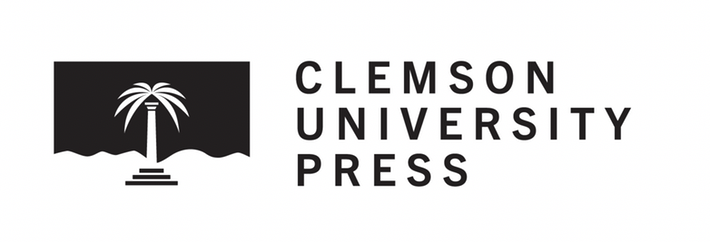 Series Proposal to Clemson University PressPlease use as much space as necessary to address each of the categories listed below. Once you have completed this form, please submit it as a Word document via email to John Morgenstern at jmorgen@clemson.edu or to Alison Mero at amero@clemson.edu.Proposed Series TitleThe series title should indicate any affiliation with a learned society and signal clearly the shared focus of books to be commissioned in the series. Series Editor/Editors Please also send a recent CV for each series editor.  Rationale for the Proposed Series In 500 words or fewer, explain the unique character or focus of the series and give a clear sense of its audience. If you represent a learned society, give an approximate indication of the size of its membership. Editorial Advisory BoardThe advisory board should feature internationally renowned scholars whose expertise aligns with the focus of the series. There is no minimum or maximum number of board members, though six to ten is typical; you should have each potential board member’s prior consent before submitting their name. Please also list each member’s academic affiliation.Key Features and BenefitsEnumerate key selling points, such as tie-ins with learned societies, summers schools, a conference, or organizations who would constitute a built-in audience and note any special event commemorations (centenaries, etc.) that may make the subject of your series timely. If the series would be affiliated with a society or conference, please indicate whether or not the society/conference would project making bulk purchases at discount for its membership/attendees. Projected BooksIndicate ideal or actual book projects that might be included in your series. If you have authors or topics in mind, or even manuscripts at hand, please give basic details here.Publication FrequencyApproximately how many books do you envision publishing in the series per annum?CompetitionAre there any other book series that complement or compete with this series? Explain how the proposed series distinguishes itself from its competition.  